  Character Bio-Poem Choose a character from Julius Caesar.Fill in each line of the poem in regards to your chosen character.   (Put some thought into this.  Think about how you would describe this person if he/she were living today.)Characters:Julius CaesarBrutusCassius AntonyTEMPLATE:Line 1:  First name onlyLine 2:  TitleLine 3:  Four traits that describe that personLine 4:  Sibling of… Son of… Friend of…. (Show relationship – Choose only one)Line 5: Lover of  ( three ideas)Line 6:  Who used (three items or methods)Line 7:  Who wanted (three items or ideas)Line 8:  Who gives (three items or ideas)Line 9:  Who fears/feels (three items or ideas)Line 10:  Who believed (one or more ideas)Line 11: Who said (a quote)Line 12: Last name only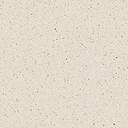 